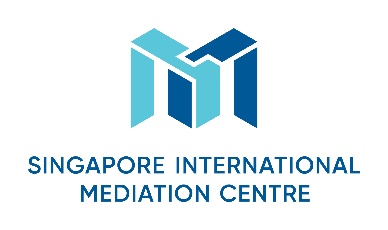 Mediator’s Curriculum VitaePersonal ParticularsFirst NameJaneLast NamePlayer (Mrs)DesignationMrsOrganisationJane Player MediationNationality BritishLanguages (Native and/or professional working proficiency)English (Native)/ FrenchMediation Practice Areas Please select as many areas as may be applicable.Educational/Professional BackgroundEXETER UNIVERSITY LLBLaw finals Turner Kenneth Brown 1985 to 1992DLA 1992 TO 2002. HEAD OF DISPUTESBird & Bird LLP 2002 TO 2012  HEAD OF INTERNATIONAL DISPUTES2012 TO 2017 KING & SPALDING LLP PARTNER Mediation StyleASSERTIVE  FACILITATION. WARM BUT FIRM. ENERGETIC . COMMERCIAL. DRIVES PARTIES TO MAXIMISE OPPORTUNITIES TO SETTLE.Mediation Experience20+ YEARS OF MEDIATING ALONGSIDE PRIVATE PRACTICE CAREER. NOW FULL TIME MEDIATOR WITH OWN PRACTICE.Mediation Education and TrainingCEDR accredited 2001;advanced mediator accredited MATA;Cultural training in mediationSome Professional AffiliationsInternational academy of mediators honorary member.CEDRIPOSWIPOICCLCIAICAlCAMTestimonials (optional)ON APPLICATION